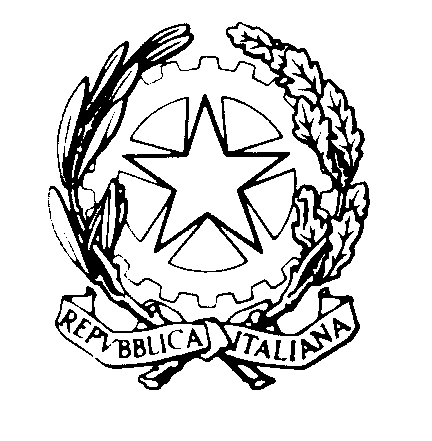 TRIBUNALE DI REGGIO CALABRIASEZIONE DEL DIBATTIMENTO                                                                             Al Segretario del Consiglio dell’Ordine degli Avvocati di Reggio CalabriaOggetto: UDIENZA COLLEGIALE DEL 22.6.2023 – COLLEGIO IORI-CERFEDA-CLEMENTESi comunicano le fasce orarie di trattazione dei processi dell’udienza indicata in oggetto per la cortese pubblicazione, Si ringrazia. Reggio Calabria, 16.6.2023                                                        Il Presidente                                                                                                dott.ssa Greta Iori n.  ordineoreR.G.N.R.R.G.T.19.30Reclamo n. 4/2023 ex art. 18 ter o.p.29.457013/20131552/2022310.007497/2014 D.D.A.1785/2017412.0049/2021 EPPO1053/2023512.0047/2021 EPPO1083/2023612.0038/2021 EPPO 1100/2023712.0040/2021 EPPO1086/2023812.0039/2021 EPPO1088/2023912.0036/2021 EPPO1084/20231012.303321/2023 D.D.A.1965/20191113.304463/2020764/20221214.009220/2015 D.D.A.649/20211314.3099/2022204/20231415.304341/2021 D.D.A.252/2022